TAREA-EVALUACION DE APRENDIZAJE UNIDAD 1   N° DE GUÍA: 6ASIGNATURA: MÚSICANOMBRE ESTUDIANTE: ______________________________________________________CURSO: ______________________________ LETRA: ______ FECHA: __________________OA: Expresar, mostrando grados crecientes de elaboración y detalle, las sensaciones, emociones e ideas que les sugiere la música escuchada e interpretada, usando diversos medios expresivos (verbal, corporal, musical, visual).Objetivo de la clase: Expresar sus apreciaciones de la música chilena  mediante la investigación biográfica de artistas.¿Qué aprendimos hoy?Lee el siguiente enunciado y justifica tu respuestaEn tiempos de “Cuidarnos entre todos desde nuestros hogares”… que piensas de esta frase: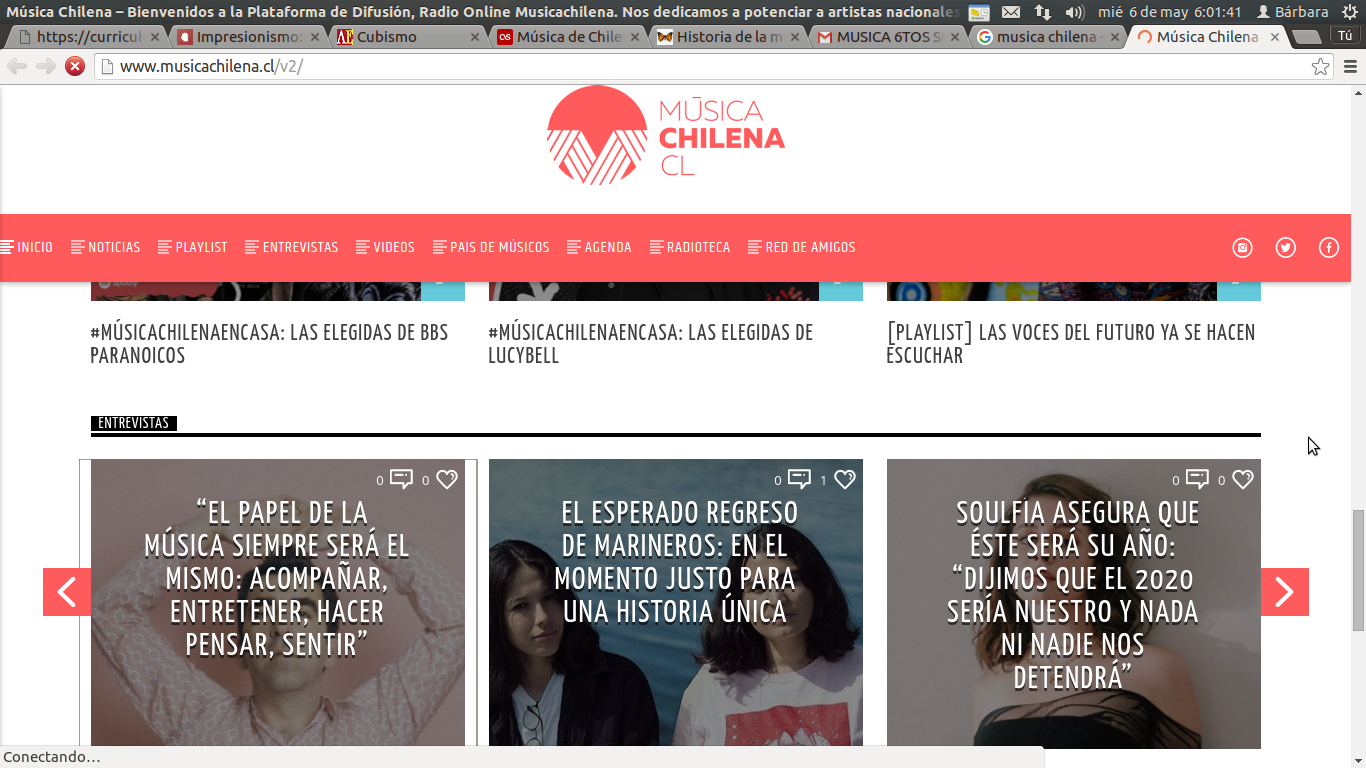 Justifica tu respuesta: